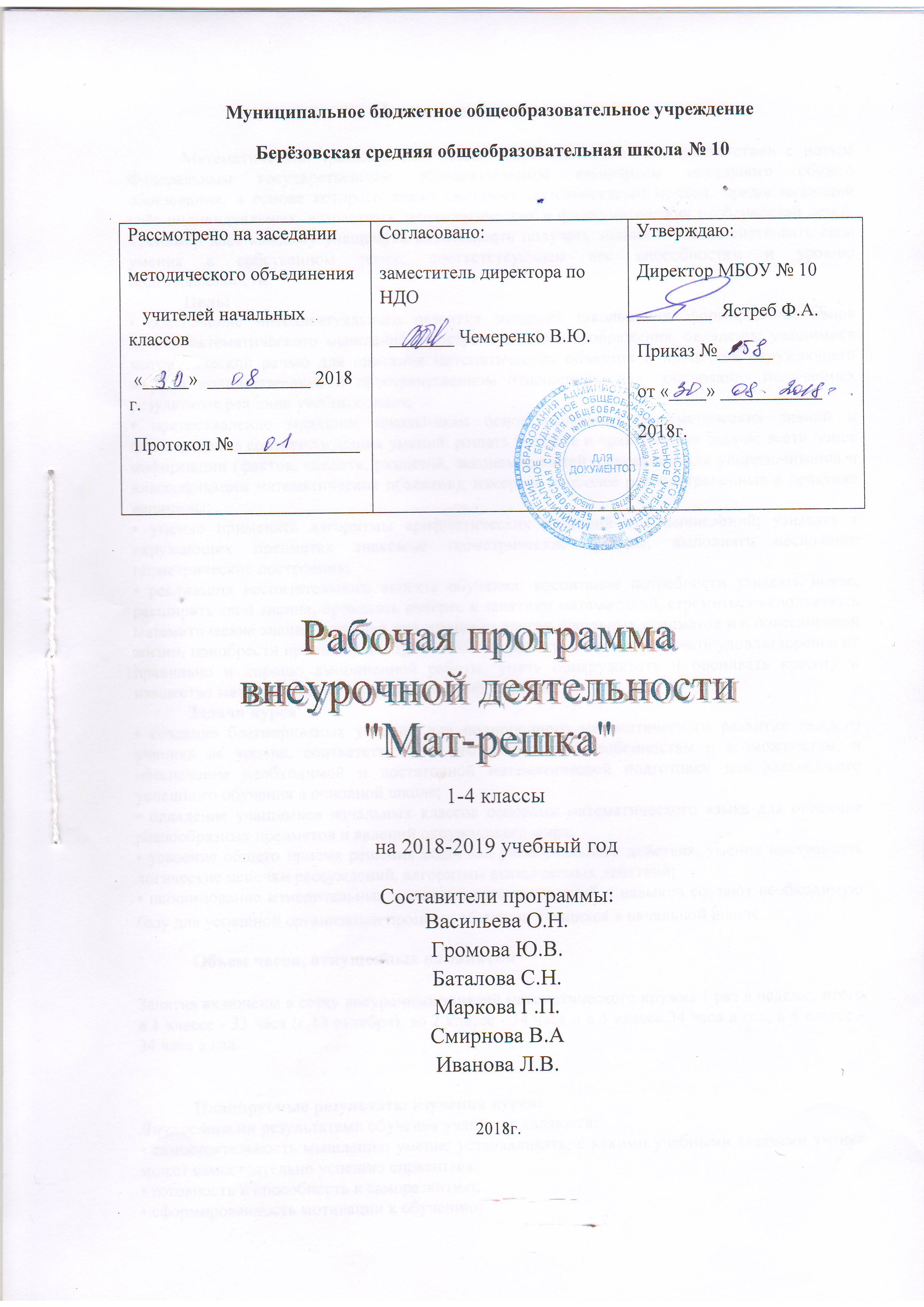 Пояснительная запискаМатематический тренажёр Мат-Решка разработан в полном соответствии с новым Федеральным государственным образовательным стандартом начального общего образования, в основе которого лежит системно-деятельностный подход, предполагающий учёт индивидуальных, возрастных, психологических и физиологических особенностей детей. Тренажёр даёт каждому учащемуся возможность получать знания и совершенствовать свои умения в собственном темпе, соответствующем его способностям и уровню подготовленности. Цель: • обеспечение интеллектуального развития младших школьников: формирование основ логико-математического мышления, пространственного воображения, овладение учащимися математической речью для описания математических объектов и процессов окружающего мира в количественном и пространственном отношениях, для обоснования получаемых результатов решения учебных задач; • предоставление младшим школьникам основ начальных математических знаний и формирование соответствующих умений: решать учебные и практические задачи; вести поиск информации (фактов, сходств, различий, закономерностей, оснований для упорядочивания и классификации математических объектов); измерять наиболее распространенные в практике величины; • умение применять алгоритмы арифметических действий для вычислений; узнавать в окружающих предметах знакомые геометрические фигуры, выполнять несложные геометрические построения; • реализация воспитательного аспекта обучения: воспитание потребности узнавать новое, расширять свои знания, проявлять интерес к занятиям математикой, стремиться использовать математические знания и умения при изучении других школьных предметов и в повседневной жизни, приобрести привычку доводить начатую работу до конца, получать удовлетворение от правильно и хорошо выполненной работы, уметь обнаруживать и оценивать красоту и изящество математических методов, решений, образов. Задачи курса • создание благоприятных условий для полноценного математического развития каждого ученика на уровне, соответствующем его возрастным особенностям и возможностям, и обеспечение необходимой и достаточной математической подготовки для дальнейшего успешного обучения в основной школе; • овладение учащимися начальных классов основами математического языка для описания разнообразных предметов и явлений окружающего мира; • усвоение общего приема решения задач как универсального действия, умения выстраивать логические цепочки рассуждений, алгоритмы выполняемых действий; • использование измерительных и вычислительных умений и навыков создают необходимую базу для успешной организации процесса обучения учащихся в начальной школе.Объем часов, отпущенных на занятияЗанятия включены в сетку внеурочных занятий математического кружка 1 раз в неделю, итого в 1 классе - 33 часа (с 13 октября), во 2 классе - 34 часа и в 3 классе 34 часа в год, в 4 классе - 34 часа в год.Планируемые результаты изучения курса: Личностными результатами обучения учащихся являются: • самостоятельность мышления; умение устанавливать, с какими учебными задачами ученик может самостоятельно успешно справиться; • готовность и способность к саморазвитию; • сформированность мотивации к обучению; • способность характеризовать и оценивать собственные математические знания и умения; • заинтересованность в расширении и углублении получаемых математических знаний; • готовность использовать получаемую математическую подготовку в учебной деятельности и при решении практических задач, возникающих в повседневной жизни; • способность преодолевать трудности, доводить начатую работу до ее завершения; • способность к самоорганизации; • владение коммуникативными умениями с целью реализации возможностей успешного сотрудничества с учителем и учащимися класса (при групповой работе, работе в парах, в коллективном обсуждении математических проблем). Метапредметными результатами обучения являются: • владение основными методами познания окружающего мира (наблюдение, сравнение, анализ, синтез, обобщение, моделирование); • понимание и принятие учебной задачи, поиск и нахождение способов ее решения; • планирование, контроль и оценка учебных действий; определение наиболее эффективного способа достижения результата; • выполнение учебных действий в разных формах (практические работы, работа с моделями и др.); • создание моделей изучаемых объектов с использованием знаково-символических средств; • понимание причины неуспешной учебной деятельности и способность конструктивно действовать в условиях неуспеха; • адекватное оценивание результатов своей деятельности; • активное использование математической речи для решения разнообразных коммуникативных задач; • готовность слушать собеседника, вести диалог; • умение работать в информационной среде. Ожидаемый результат на выходе из начальной школы :• овладение основами логического и алгоритмического мышления, пространственного воображения и математической речи;умение применять полученные математические знания для решения учебнопознавательных и учебно-практических задач, а также использовать эти знания для описания и объяснения различных процессов и явлений окружающего мира, оценки их количественных и пространственных отношений; • овладение устными и письменными алгоритмами выполнения арифметических действий с целыми неотрицательными числами, умениями вычислять значения числовых выражений, решать текстовые задачи, измерять наиболее распространенные в практике величины, распознавать и изображать простейшие геометрические фигуры; • умение работать в информационном поле (таблицы, схемы, диаграммы, графики, последовательности, цепочки, совокупности); представлять, анализировать и интерпретировать данные.Содержание курсаВажной частью мотивирования ребенка к работе в системе является возможность вызвать друга на соревнование. Система сама определит, кто из учеников выполнил урок примерно на одном уровне и предложит им посоревноваться - выполнить этот урок ещё раз, улучшив свой результат или время работы с уроком. Это позволяет привлечь ученика к работе в режиме «Повторения». Очки, заработанные учеником в процессе выполнения уроков, он может «потратить» в интерактивном магазине - украсить свою «личную комнату» завести в ней любимцев и ухаживать за ними. Кроме того, очки можно потратить в игровом пространстве, оснащенном разнообразными математическими играми и развлечениями. Мат-Решка имеет обширную справочную систему помощи и для ребенка (подсказки "репетитора"), и для его родителей, и для учителей (руководства и методические комментарии к урокам). Интерактивный словарь математических терминов позволяет ребенку самому выяснить значение нужного слова в любой момент работы с программой. Мат-Решка позволяет каждому ребёнку двигаться по собственной траектории обучения в соответствии с его способностями и интересами. Мат-Решка придаёт уверенность отстающим и даёт дополнительную нагрузку сильным. Благодаря Интернету программа доступна и в школе, и дома в любое время. Использование Мат-Решки повышает результативность обучения, предоставляет все необходимые для этого инструменты и методическую поддержку, объединяет усилия учителей и родителей. Библиотека заданий Мат-Решка содержит более 1200 разнообразных и интересных уроков, которые охватывают большую часть тем математики для начальной школы и помогают заинтересовать детей изучением этого предмета. При этом использование учителем Библиотеки заданий не противоречит тому, что ученики класса самостоятельно работают с тренажёром - две составляющие пакета программ Мат-Решка прекрасно дополняют друг друга.Библиотека заданий снабжена удобной системой поиска нужного урока: можно воспользоваться одним из планирований или простым делением по классам и крупным темам. Основные виды деятельности учащихся: -решение занимательных задач; -оформление математических газет; -участие в математической олимпиаде, международной игре «Кенгуру»; -знакомство с научно-популярной литературой, связанной с математикой; -проектная деятельность; конкурсы; поединки; -самостоятельная работа; -работа в парах, в группах; -творческие работы.Формы подведения итогов реализации программы Итоговый контроль осуществляется в формах: - тестирование; - практические работы; - творческие работы учащихся; - контрольные задания. Самооценка и самоконтроль определение учеником границ своего «знания - незнания», своих потенциальных возможностей, а также осознание тех проблем, которые ещё предстоит решить в ходе осуществления деятельности.Содержательный контроль и оценка результатов учащихся предусматривает выявление индивидуальной динамики качества усвоения предмета ребёнком и не допускает сравнения его с другими детьми. Результаты проверки фиксируются в зачётном листе учителя. В рамках накопительной системы, создание портфолио и отражаются в индивидуальном образовательном маршруте. Тематическое планирование 1 класс:Тематическое планирование 2 классТематическое планирование 3 классТематическое планирование 4 классМатериально-техническое обеспечение: Программное обеспечение МатРешки онлайн. Доступ к нему учеников, учителей и родителей обеспечивается через Интернет посредством обычного веб-браузера на компьютере с любой платформой.№ п/пТема Кол-во часовДата 1Первоначальные представления о множествах предметов, свойствах и форме предметов. Стартовый тест22Элементы арифметики Арифметические действия73Элементы арифметики Свойства сложения и вычитания74Элементы арифметики Таблица сложения однозначных чисел55Элементы арифметики Вычисление в пределах 2046Элементы арифметики Сравнение чисел37Элементы арифметики Величины28Элементы арифметики Геометрические понятия19Осевая симметрия110Поединки. Итоги года. Награждение1Итого33 № п/пТема Кол-во часовДата Множества и отношения Стартовый тест2Элементы арифметики Арифметические действия6Элементы арифметики. Решение задач Свойства сложения и вычитания76Элементы арифметики Вычисление в пределах 1005Элементы арифметики Сравнение чисел2Элементы арифметики Таблица умножения 2Понятия умножения и деления Величины2Геометрические понятия1Осевая симметрия. Поединки1Итого 34№ п/пТема Кол-во часовДата 1Множества и отношения 22Элементы арифметики Арифметические действия73Элементы арифметики Свойства сложения и вычитания444526273829310Поединки, алгоритмы211Конкурс эрудитов. Награждение1Итого 34 часа№ п/пТема Кол-во часовДата 1Числа. Арифметические действия. 102Мир занимательных задач10374Геометрическая мозаика.Поединки.7Итого 34